HOLLY HIGH SCHOOL
BOYS VARSITY TENNISHolly High School Boys Varsity Tennis beat Brandon High School 8-0Thursday, September 13, 2018
2:00 PM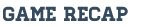 The Holly Boys Varsity Tennis Team defeated Brandon 8-0 without dropping a set on Thursday.